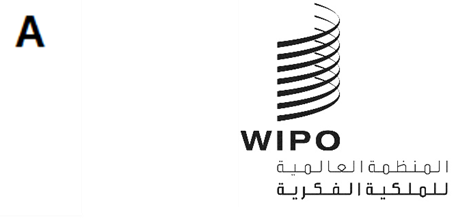 CWS/11/25 الأصل: بالإنكليزيةالتاريخ: 13 نوفمبر2023 اللجنة المعنية بمعايير الويبو (لجنة المعايير)الدورة الحادية عشرةجنيف، من 4 إلى 8 ديسمبر 2023اقتراح بإنشاء منصة عالمية لتسهيل تبادل معلومات الملكية الفكريةوثيقة من إعداد الأمانةقدم وفد المملكة العربية السعودية اقتراحًا بإنشاء منصة عالمية لتسهيل تبادل معلومات الملكية الفكرية، لكي تنظر فيه اللجنة المعنية بمعايير الويبو (لجنة المعايير).  ويِرد موجز مشروع الاقتراح في مرفق هذه الوثيقة.ويقترح الموجز تطوير منصة عالمية تحت إشراف الويبو، تهدف إلى تنسيق وتوحيد بيانات الملكية الفكرية المقدمة من مصادر مختلفة. ويتضمن الموجز وصفًا للمشاكل والتحديات الراهنة أمام تبادل بيانات الملكية الفكرية ومعلوماتها، والحل المقترح لمعالجتها، والفوائد المنشودة من المنصة، وتقديرات تقريبية للتكلفة، وجدولًا زمنيا، والاحتياجات من الموارد، وعوامل النجاح.كما يحدد الموجز عددًا من التحديات المحتملة أمام إنشاء المنصة، ومن ذلك المشكلات المتعلقة بمشاركة البيانات نتيجة نقص التعاون، أو تضارب المصالح بين مكاتب الملكية الفكرية. وفي سياق قواعد بيانات الويبو العالمية، ما تزال العديد من المكاتب ترفض أي تبادل للبيانات أو إعادة توزيعها.  ولذلك، ينبغي وضع سياسة عالمية للوصول إلى البيانات، وقد تكون معيارًا للويبو، أو توصية تعتمدها لجنة المعايير وقت إنشاء المنصة أو شرطًا مسبقا لإنشائها.  ولن تتحقق القيمة القصوى لهذه المنصة إلا إذا ضمت عددًا كبيرًا من مجموعات بيانات مكاتب الملكية الفكرية. وترى الأمانة أن اقتراح وفد المملكة العربية السعودية يقع ضمن ولاية لجنة المعايير كما هو مبين أدناه:  "تتمثل ولاية لجنة المعايير في توفير منتدى لاعتماد معايير الويبو وسياساتها وتوصياتها وبيانات مبادئها الجديدة أو المنقحة المتعلقة ببيانات الملكية الفكرية، والمسائل المتصلة بنظام المعلومات العالمي وخدمات المعلومات في النظام العالمي ونشر بياناتها وتوثيقها، التي يمكن إصدارها أو إحالتها إلى الجمعية العامة للويبو لكي تنظر فيها وتوافق عليها."ونظرًا إلى أن لجنة المعايير غير مكلفة في الوقت الراهن بمهمة إدارة الاقتراح، ترى الأمانة الشروع في مشروع الاقتراح عرض موجز المشروع، وتكليف لجنة المعايير بمهمة إدارته.  وتقترح الأمانة الوصف التالي للمهمة الجديدة:"استعراض اقتراح بإنشاء منصة عالمية لتسهيل تبادل معلومات الملكية الفكرية تحت إشراف الويبو؛ وتحديد احتياجات العمل، مع الأخذ في الحسبان السياسة الضرورية للوصول إلى البيانات العالمية؛ وتطوير الحل (الحلول) التقنية اللازمة لتنفيذ المنصة العالمية".  وتقترح الأمانة أيضًا إنشاء "فريق عمل منصة تبادل معلومات الملكية الفكرية" لتولي المهمة الجديدة، وقد رشح وفد المملكة العربية السعودية نفسه لقيادة هذا الفريق.  وبمجرد إنشاء فريق العمل، ستطلب لجنة المعايير من الأمانة إصدار تعميم يدعو الأعضاء والمراقبين إلى ترشيح خبراء متخصصين ضمن الموظفين المشار إليهم في بند "الموارد البشرية" في موجز المشروع.7.	إن لجنة المعايير مدعوة إلى:الإحاطة علمًا بمحتويات هذه الوثيقة، وبموجز المشروع على النحو المبين في مرفق هذه الوثيقة؛ استعراض موجز المشروع والتعليق عليه على النحو المبين في مرفق هذه الوثيقة؛ النظر في استحداث مهمة جديدة، وإنشاء فريق العمل مخصص لها والموافقة على ذلك على النحو المبين في الفقرتين 5 و6 أعلاه؛ والطلب إلى الأمانة إصدار تعميم تدعو فيه الأعضاء والمراقبين إلى ترشيح خبراء متخصصين لفريق العمل الجديد على النحو المبين في الفقرة 6 أعلاه.
[يلي ذلك المرفق]